
Agenda Item:		J
Date:			January 24, 2019Title: 	First Review of a Notice of Intended Regulation Action (NOIRA) to Establish an Add-on Endorsement in the Licensure Regulations for School Personnel (8VAC20-23) to Teach Economics and Personal Finance Presenter: 		Patty S. Pitts, Assistant Superintendent for Teacher Education and 				LicensureEmail:	  		Patty.Pitts@doe.virginia.gov 		Phone: (804) 371-2522Purpose of Presentation: 
Executive Summary:The regulatory action (standard procedure) is to establish an add-on endorsement to teach economics and personal finance.Action Requested:  March 21, 2019Superintendent’s Recommendation:The Superintendent of Public Instruction recommends the Board of Education receive for first review the Notice of Intended Regulation Action to establish an add-on endorsement in the Licensure Regulations for School Personnel (8VAC20-23) to teach economics and personal finance.Previous Review or Action:  Background Information and Statutory Authority: The 2005 General Assembly approved Senate Bill 950, a bill directing the Virginia Board of Education to "establish objectives for economic education and financial literacy" to be required of all students at the middle and high school levels. As a result, the Code of Virginia Section 22.1–200.03 required the Board of Education to develop and approve objectives for economics education and financial literacy to be required of all students at the middle and high school levels to "further the development of knowledge, skills, and attitudes needed for responsible citizenship in a constitutional democracy."  Beginning with students entering ninth grade in fall 2011, one standard unit of credit in Economics and Personal Finance is required for graduation with a Standard or Advanced Studies Diploma. Students may earn this credit by successfully completing the course at any time during their high school career.
No specific endorsement was included in the Licensure Regulations for School Personnel to teach courses in Economics and Personal Finance.  Teachers holding valid Virginia licenses with endorsements in specific areas of agricultural education, business and information technology, family and consumer sciences, history and social science, marketing, and mathematics may teach the courses.  The regulatory action (standard procedure) is to establish an add-on endorsement to teach economics and personal finance.  The add-on endorsement will expand the number of teachers who may teach economics and personal finance.
Timetable for Further Review/Action:
The timetable for further action will be governed by the standard rulemaking requirements of the Administrative Process Act (APA).
Impact on Fiscal and Human Resources: The administrative impact required in amending the regulations will be absorbed within existing resources.Attachment A Form: TH-01August 2018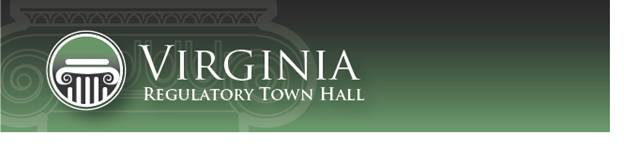           townhall.virginia.govNotice of Intended Regulatory Action (NOIRA)Agency Background DocumentThis information is required for executive branch review and the Virginia Registrar of Regulations, pursuant to the Virginia Administrative Process Act (APA), Executive Order 14 (as amended, July 16, 2018), the Regulations for Filing and Publishing Agency Regulations (1 VAC 7-10), and the Virginia Register Form, Style, and Procedure Manual for Publication of Virginia Regulations.Brief SummaryPlease provide a brief summary (preferably no more than 2 or 3 paragraphs) of the subject matter, intent, and goals of this this regulatory change (i.e., new regulation, amendments to an existing regulation, or repeal of an existing regulation).  The 2005 General Assembly approved Senate Bill 950, a bill directing the Virginia Board of Education to "establish objectives for economic education and financial literacy" to be required of all students at the middle and high school levels. As a result, the Code of Virginia §22.1–200.03 required the Board of Education to develop and approve objectives for economics education and financial literacy to be required of all students at the middle and high school levels to "further the development of knowledge, skills, and attitudes needed for responsible citizenship in a constitutional democracy."  Beginning with students entering ninth grade in fall 2011, one standard unit of credit in Economics and Personal Finance is required for graduation with a Standard or Advanced Studies Diploma. Students may earn this credit by successfully completing the course at any time during their high school career.No specific endorsement was included in the Licensure Regulations for School Personnel to teach courses in Economics and Personal Finance.  Teachers holding valid Virginia licenses with endorsements in specific areas of agricultural education, business and information technology, family and consumer sciences, history and social science, marketing, and mathematics may teach the courses.  The regulatory action (standard procedure) is to establish an add-on endorsement to teach economics and personal finance.  The add-on endorsement will expand the number of teachers who may teach economics and personal finance.Acronyms and DefinitionsPlease define all acronyms or technical definitions used in the Agency Background Document.No acronyms or technical definitions are used in the Agency Background Document.

Mandate and ImpetusPlease identify the mandate for this regulatory change, and any other impetus that specifically prompted its initiation (e.g., new or modified mandate, petition for rulemaking, periodic review, board decision, etc.). For purposes of executive branch review, “mandate” has the same meaning as defined in Executive Order 14 (as amended, July 16, 2018), “a directive from the General Assembly, the federal government, or a court that requires that a regulation be promulgated, amended, or repealed in whole or part.” The Board of Education must approve the request to initiate the amendment to the Licensure Regulations for School Personnel.Legal BasisPlease identify (1) the agency or other promulgating entity, and (2) the state and/or federal legal authority for the regulatory change, including the most relevant citations to the Code of Virginia or Acts of Assembly chapter number(s), if applicable. Your citation must include a specific provision, if any, authorizing the promulgating entity to regulate this specific subject or program, as well as a reference to the agency or promulgating entity’s overall regulatory authority.   
Code of Virginia§ 22.1-200.03. Economics education and financial literacy required in middle and high school grades; Board of Education to establish objectives for economic education and financial literacy; banking-at-school programs.A. Instruction in the principles of the American economic system shall be required in the public middle and high schools of the Commonwealth to promote economics education and financial literacy of students and to further the development of knowledge, skills, and attitudes needed for responsible citizenship in a constitutional democracy.B. The Board of Education shall develop and approve objectives for economics education and financial literacy at the middle and high school levels, that shall be required of all students, and shall provide for the systematic infusion of economic principles in the relevant Standards of Learning, and in career and technical education programs. The objectives shall include personal living and finances; personal and business money management skills; opening an account in a financial institution and judging the quality of a financial institution's services; balancing a checkbook; completing a loan application; the implications of an inheritance; the basics of personal insurance policies; consumer rights and responsibilities; dealing with salesmen and merchants; debt management; managing retail and credit card debt; evaluating the economic value of postsecondary studies, including the net cost of attendance, potential student loan debt, and potential earnings; state and federal tax computation; local tax assessments; computation of interest rates by various mechanisms; understanding simple contracts; and learning how to contest an incorrect bill.C. To facilitate the objectives of economics education and financial literacy through practical experiences, the Department shall confer with the State Corporation Commission's Bureau of Financial Institutions, and financial and relevant professional organizations in the development of guidelines for such literacy objectives. The guidelines shall include (i) rules and policies governing the establishment, operation, and dissolution of school banks and school credit unions; (ii) written agreements between partnering public schools and financial institutions, including the disposition of funds donated or other financial contributions provided by the partnering financial institution; and (iii) such other matters as the Department may deem appropriate.D. The Board shall not be required to evaluate student achievement concerning economics education and financial literacy objectives in the Standards of Learning assessments required by § 22.1-253.13:3.E. For the purposes of this section, "at-risk and disadvantaged students" means students having socioeconomic or cultural risk factors that research indicates may negatively influence academic achievement or may hinder an individual in reaching his life goals.For the purposes of this section, "financial institution" means a bank, savings and loan association, savings bank, or credit union authorized to conduct business in the Commonwealth.For the purposes of this section, "high school" includes grades nine through 12.For the purposes of this section, "middle school" includes grades six through eight.§ 22.1-298.1. Regulations governing licensure.…B. The Board of Education shall prescribe, by regulation, the requirements for the licensure of teachers and other school personnel required to hold a license….§ 22.1-305.2. Advisory Board on Teacher Education and Licensure.…The Advisory Board on Teacher Education and Licensure shall advise the Board of Education and submit recommendations on policies applicable to the qualifications, examination, licensure, and regulation of school personnel including revocation, suspension, denial, cancellation, reinstatement, and renewals of licensure, fees for processing applications, standards for the approval of preparation programs, reciprocal approval of preparation programs, and other related matters as the Board of Education may request or the Advisory Board may deem necessary. The final authority for licensure of school personnel shall remain with the Board of Education.PurposePlease describe the specific reasons why the agency has determined that this regulation is essential to protect the health, safety, or welfare of citizens. In addition, please explain any potential issues that may need to be addressed as the regulation is developed.The proposed regulatory action is essential to protect the health, safety, or welfare of citizens as theregulations set forth the requirements for instructional personnel to become licensed by the Virginia Boardof Education.SubstancePlease briefly identify and explain the new substantive provisions that are being considered, the substantive changes to existing sections that are being considered, or both.  No specific endorsement was included in the Licensure Regulations for School Personnel to teach courses in Economics and Personal Finance.  Teachers holding valid Virginia licenses with endorsements in specific areas of agricultural education, business and information technology, family and consumer sciences, history and social science, marketing, and mathematics may teach the courses.  The regulatory action (standard procedure) is to establish an add-on endorsement to teach economics and personal finance.  The add-on endorsement will expand the number of teachers who may teach economics and personal finance.AlternativesPlease describe any viable alternatives to the regulatory change that were considered, and the rationale used by the agency to select the least burdensome or intrusive alternative that meets the essential purpose of the regulatory change. Also, include discussion of less intrusive or less costly alternatives for small businesses, as defined in § 2.2-4007.1 of the Code of Virginia, of achieving the purpose of the regulatory change.A regulatory revision would be required to make an amendment in the Licensure Regulations for School Personnel to include an add-on endorsement in economics and personal finance.  Periodic Review andSmall Business Impact Review AnnouncementIf you wish to use this regulatory action to conduct, and this NOIRA to announce, a periodic review (pursuant to § 2.2-4017 of the Code of Virginia and Executive Order 14 (as amended, July 16, 2018)), and a small business impact review (§ 2.2-4007.1 of the Code of Virginia) of this regulation, keep the following text. Modify as necessary for your agency. Otherwise, delete the paragraph below and insert “This NOIRA is not being used to announce a periodic review or a small business impact review.”In addition, pursuant to Executive Order 14 (as amended, July 16, 2018) and § 2.2-4007.1 of the Code of Virginia, the agency is conducting a periodic review and small business impact review of this regulation to determine whether this regulation should be terminated, amended, or retained in its current form. Public comment is sought on the review of any issue relating to this regulation, including whether the regulation (i) is necessary for the protection of public health, safety, and welfare; (ii) minimizes the economic impact on small businesses consistent with the stated objectives of applicable law; and (iii) is clearly written and easily understandable.Public ParticipationPlease indicate whether the agency is seeking comments on this regulation, including ideas to assist the agency in the development of the regulation and the costs and benefits of the alternatives stated in this notice or other alternatives. The Department of Education, on behalf of the Board of Education, is interested in receiving comments.  Stakeholders, as well as the Advisory Board on Teacher Education and Licensure, will be engaged in this process.Virginia Board of Education Agenda Item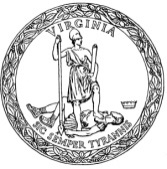 Code of Virginia§ 22.1-200.03. Economics education and financial literacy required in middle and high school grades; Board of Education to establish objectives for economic education and financial literacy; banking-at-school programs.A. Instruction in the principles of the American economic system shall be required in the public middle and high schools of the Commonwealth to promote economics education and financial literacy of students and to further the development of knowledge, skills, and attitudes needed for responsible citizenship in a constitutional democracy.B. The Board of Education shall develop and approve objectives for economics education and financial literacy at the middle and high school levels, that shall be required of all students, and shall provide for the systematic infusion of economic principles in the relevant Standards of Learning, and in career and technical education programs. The objectives shall include personal living and finances; personal and business money management skills; opening an account in a financial institution and judging the quality of a financial institution's services; balancing a checkbook; completing a loan application; the implications of an inheritance; the basics of personal insurance policies; consumer rights and responsibilities; dealing with salesmen and merchants; debt management; managing retail and credit card debt; evaluating the economic value of postsecondary studies, including the net cost of attendance, potential student loan debt, and potential earnings; state and federal tax computation; local tax assessments; computation of interest rates by various mechanisms; understanding simple contracts; and learning how to contest an incorrect bill.C. To facilitate the objectives of economics education and financial literacy through practical experiences, the Department shall confer with the State Corporation Commission's Bureau of Financial Institutions, and financial and relevant professional organizations in the development of guidelines for such literacy objectives. The guidelines shall include (i) rules and policies governing the establishment, operation, and dissolution of school banks and school credit unions; (ii) written agreements between partnering public schools and financial institutions, including the disposition of funds donated or other financial contributions provided by the partnering financial institution; and (iii) such other matters as the Department may deem appropriate.D. The Board shall not be required to evaluate student achievement concerning economics education and financial literacy objectives in the Standards of Learning assessments required by § 22.1-253.13:3.E. For the purposes of this section, "at-risk and disadvantaged students" means students having socioeconomic or cultural risk factors that research indicates may negatively influence academic achievement or may hinder an individual in reaching his life goals.For the purposes of this section, "financial institution" means a bank, savings and loan association, savings bank, or credit union authorized to conduct business in the Commonwealth.For the purposes of this section, "high school" includes grades nine through 12.For the purposes of this section, "middle school" includes grades six through eight.§ 22.1-298.1. Regulations governing licensure.…B. The Board of Education shall prescribe, by regulation, the requirements for the licensure of teachers and other school personnel required to hold a license….§ 22.1-305.2. Advisory Board on Teacher Education and Licensure.…The Advisory Board on Teacher Education and Licensure shall advise the Board of Education and submit recommendations on policies applicable to the qualifications, examination, licensure, and regulation of school personnel including revocation, suspension, denial, cancellation, reinstatement, and renewals of licensure, fees for processing applications, standards for the approval of preparation programs, reciprocal approval of preparation programs, and other related matters as the Board of Education may request or the Advisory Board may deem necessary. The final authority for licensure of school personnel shall remain with the Board of Education.Agency nameVirginia Department of EducationVirginia Administrative Code (VAC) citation(s)  8 VAC 20-23Regulation title(s)Licensure Regulations for School PersonnelAction titleRevise the Licensure Regulations for School PersonnelDate this document preparedJanuary 6, 2019